JOB DESCRIPTION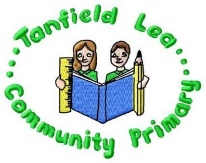 Supervisory AssistantTanfield Lea Community Primary SchoolThis school is committed to safeguarding and promoting the welfare of children and young people and requires all staff to share this commitment.Post Title:	Supervisory Assistant Grade:		GRADE 1Job Evaluation Reference Number: A5561Location:	Tanfield Lea Community Primary SchoolRelevant to this Post Disclosure & Barring Service:	Subject to DBS Enhanced disclosureOrganisational Relationships:The post holder will be accountable to the Head Teacher Description of Role:   To oversee and contribute to the care, safety, welfare and supervision of children during the lunch times, in the playground, dining and other areas, ensuring that the whole lunchtime experience is as positive as possible for all children.Duties and Responsibilities Specific to this Post:Listed below are the responsibilities this role will be primarily responsible for:Within the role of Supervisory Assistant at Tanfield Lea Community Primary, you are expected to:To interact positively and establish good relationships with all children and other staff as necessaryTo ensure children enjoy lunchtime, healthy eating and a relaxed, engaging environment To promote and support a whole school approach to inclusive play that embraces the Playwork Principles To support all children and school staff as necessaryAt all times to work within the school’s policies with regard to: Behaviour Management/Equal Opportunities/Safeguarding/Health & Safety/Anti-Bullying/Confidentiality/Risk Management & PlayTo carry out responsibilities under the direction and guidance of the post’s manager.To support and supervise children in the dining room, playground, corridors, toilets or other areas during lunchtime depending on the timetable and rota established.To always listen to children’s concerns and respond appropriatelyTo deal with difficult or challenging behaviour by pupils in a calm and professional wayTo be alert for children who are at risk of bullying or being bullied and intervene in disputes be they physical or verbal as necessaryTo ensure that all children who suffer any injury or accident are dealt with appropriately and in accordance with the school’s agreed proceduresTo report any serious concerns regarding children’s welfare or behaviour to the Manager, Inclusion and SEN staff or teachers as and when they arise, and to inform the Head Teacher, Deputy or Behaviour Lead as necessaryAssisting where necessary in ensuring that all those who are on the premises at lunchtime have authority to be there.PlaygroundWork as part of a team to initiate and develop a range of inclusive and stimulating indoor and outdoor play opportunities (including in wet weather) for all children and to participate in the delivery of these play opportunities as required.Ensure provision of a safe play environment in which children are able to play freely.Ensure with other team members that a good, changing and varied supply of play materials and equipment are sourced, maintained and stored. Report any worn, missing or damaged materials to the Play Co-Ordinator.Employ a ‘low intervention, high response’ approach to children’s play, involving observing children’s play and facilitating specific activities, such as creative play, to support the extension of their play.Allow children the freedom to play whilst supporting them through any difficulties they may experience in playtimeTo liaise with the class teacher/Behaviour Support Lead regarding any concerns about individual children at the end of each session; and make appropriate records.To advise and support children to be adequately dressed for the weather conditionsTo ensure that when halls or classrooms are used during break time they are left tidy.To check toilet areas regularly and to ensure that they are clean and being used appropriately.Report any hazards in the playground environment to the Play Co-Ordinators, and highlight any concerns about risks in children’s play activities.Report any serious incidents to the Play Co-Ordinators and record details fully and appropriately, according to school procedures.Record accidents and administer minor first aid as directed by post manager or other school staff qualified in first aid.Encourage children not to litter and to use the bins provided (including recycling).Assist in tidying the playground at the end of lunchtime.Supervise children to line up in their classes at the end of lunchtime.Inform the school office in the event of absence or sickness.Attend and participate in team meetings, supervisions, training and insets as required.Participate in partnerships with colleagues, parents, and children and outside agencies that support a whole school approach to play and physical activity within the school as required.Any other duties as deemed reasonable by the head teacher.Dining HallSupervise children as they queue for lunch in the dinner hall.Supervising children to clear their plates and cutlery and to assist in wiping down tables, sweeping up spillages and maintaining high standards of hygiene in the dining hall.To encourage children to eat their lunch, helping them to cut up food into edible pieces, distributing water, ensuring that dietary requirements are adhered to and assisting in any other way that may be necessary8.	JOB CONTEXTSupervisory Assistants at Tanfield Lea Community Primary School have an essential role in helping to realise the visions and values set out in the school’s play policies. The opportunities which lunch times offer for children to play sociably, outdoors and in environments which enhance play are very valuable experiences for their well-being and development.Supervisory Assistants should make a valuable contribution to the management of the school and the care and well-being of the children. Happy and playful lunchtimes are an important part of the school day allowing children to eat, socialise and experience the benefits of freely chosen play.9.	SUPERVISION AND WORK PLANNINGThe Supervisory Assistants will not be required to supervise staff within the setting, but will need to work with the Play Co-Ordinators on planning activities for the children. It will be incumbent on the Play Supervisors to supervise children at all times.10.	PROBLEMS AND DECISIONSThe Supervisory Assistants will be required to resolve day to day issues of a practical or routine nature amongst the children but issues of an operational or organisational nature should be referred to the Play Co-Ordinator.11.	PHYSICAL EFFORT AND/OR STRAINWorking with children is demanding and requires stamina and resourcefulness. This post will require physical effort such as playing games with children if requested.12.	WORKING ENVIRONMENTThe working environment will be part or all of the school premises or accommodation selected by the school. Supervisory Assistants will be required to be dressed appropriately and will be issued with outdoor clothing and footwear for this purpose if required.12.	GENERALThis job description contains the main duties relating to this post and does not describe in detail all the duties required to carry them out and there will be an expectation that the post holder will carry out other duties that reasonably fall within the general nature of the level of responsibility of the post.13.	SPECIAL NOTES OR CONDITIONS ‘The postholder will be subject to an enhanced Criminal Records Bureau check to satisfy child protection requirements.  The post is exempt from the provisions of the Rehabilitation of Offenders Act and all convictions (including cautions, bindovers or no case to answer) must be declared’.‘The post holder has a responsibility to promote and safeguard the safety and welfare of children in accordance with the schools child protection and behaviour management policy’.     Common Duties and Responsibilities:14.1	Quality AssuranceTo set, monitor and evaluate standards at individual, team performance and service quality so that the school’s requirements are met and that the highest standards are maintained.To establish and monitor appropriate procedures to ensure that quality date are reported and used in decision making processes and to demonstrate through behaviour and actions a firm commitment to data security and confidentiality as appropriate.14.2	CommunicationTo establish and manage the team communications systems ensuring that the school’s procedures, policies, strategies and objectives are effectively communicated to all employees. 14.3	Professional PracticeTo ensure that professional practice in the school is carried out to the highest standards and developed in line with the school’s stated objectives of continual improvement in quality of its service to internal and external customers.14.4	Health and SafetyTo ensure that the Health and Safety policy, organisation arrangements and procedures as they related to areas, activities and personnel under your control are understood, implemented and monitored.14.5	General Management (where applicable)To ensure the application of the school’s policies and procedures, including those relating to equality, supervision and appraisal and all aspects of their performance, personal development, health and welfare.14.6	AppraisalAll employees will receive appraisals and it is the responsibility of each employee to follow guidance on the appraisal process.14.7	Equality and DiversityTo ensure our commitment is put into practice we have an equality policy which includes responsibility for all employees to eliminate unfair and unlawful discrimination, advance equality of opportunity for all and foster good relations.	14.8	ConfidentialityAll employees are required to undertake that they will not divulge to anyone personal and/or confidential information to which they may have access during the course of their work.All employees must be aware that they have explicit responsibility for the confidentiality and security of information received and imported in the course of work and using school information assets.  The school has a Personal Information Security Policy in place.14.9 	InductionThe school has in place an induction programme designed to help new employees to become effective in their roles and to find their way in the organisation.14.10 	Safer RecruitmentThis organisation is committed to safeguarding and promoting the welfare of children and young people and expects all employees and volunteers to share this commitment.The above is not exhaustive and the post holder will be expected to undertake any duties which may reasonably fall within the level of responsibility and the competence of the post as directed by the Head Teacher.	